Publicado en Comision Europea el 28/03/2012 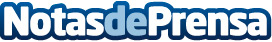 Un Centro Europeo contra la Delincuencia Informática para luchar contra los delincuentes en línea y proteger a los consumidores que utilizan InternetSe calcula que, a nivel mundial, más de un millón de personas son víctimas de la delincuencia informática cada día. El coste de la delincuencia informática puede alcanzar un total de 388 000 millones USD en todo el mundo.Datos de contacto:Nota de prensa publicada en: https://www.notasdeprensa.es/un-centro-europeo-contra-la-delincuencia Categorias: Internacional http://www.notasdeprensa.es